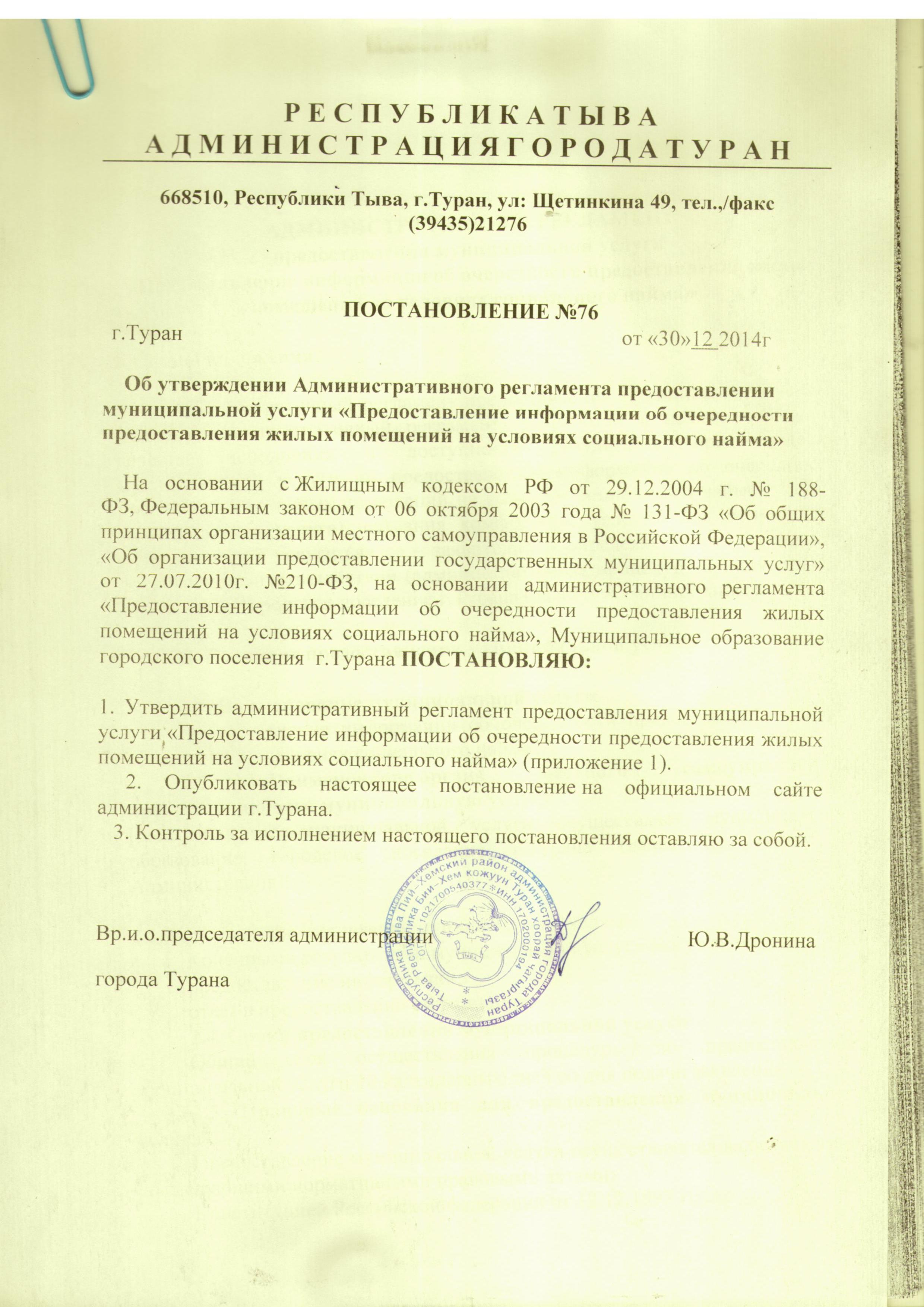 Приложение 1АДМИНИСТРАТИВНЫЙ  РЕГЛАМЕНТпредоставления муниципальной услуги 
«Предоставление информации об очередности предоставления жилых помещений на условиях социального найма»I. Общие положенияАдминистративный регламент предоставления муниципальной услуги (далее – административный регламент) разработан в целях повышения качества исполнения и доступности результатов предоставления муниципальной услуги по предоставлению информации об очередности предоставления жилых помещений на условиях социального найма (далее – муниципальная услуга), создания комфортных условий для получателей муниципальной услуги (далее – заявители), и определяет порядок, сроки и последовательность действий (административных процедур) Администрации г.Турана (далее – Администрация).II. Стандарт предоставления муниципальной услуги2.1. Наименование муниципальной услугиПредоставление информации об очередности предоставления жилых помещений на условиях социального найма.2.2. Наименование органа местного самоуправления, предоставляющего муниципальную услугуПредоставление муниципальной услуги осуществляет Администрация г.Турана (далее по тексту – Администрация).2.3. Результат предоставления муниципальной услугиКонечными результатами муниципальной услуги могут являться:предоставление информации;отказ в предоставлении информации.2.4. Сроки предоставления муниципальной услугиОбщий срок осуществления процедуры по предоставлению муниципальной услуги 10 календарных дней со дня подачи заявления.2.5. Правовые основания для предоставления муниципальной услугиПредоставление муниципальной услуги осуществляется в соответствии со следующими нормативными правовыми актами:Конституцией Российской федерации от 12.12.1993 г.;Гражданским кодексом РФ от 29.11.1994 г. № 51-ФЗ;Федеральным законом от 28.12.2009 г. № 189-ФЗ «О введении в действие Жилищного кодекса РФ»;Федерального закона от 06.10.2003 г. № 131-ФЗ «Об общих принципах организации местного самоуправления в Российской Федерации»;Федеральным законом от 29.12.2004 г. № 188-ФЗ «Жилищный кодекс Российской Федерации»;Федеральным законом от 26.07.2010 г. № 210-ФЗ «Об организации предоставления государственных и муниципальных услуг»;Приказом Министерства регионального развития Российской Федерации от 24.02.2005 г. № 17 «Об утверждении методических рекомендаций для органов государственной власти субъектов Российской Федерации и органов местного самоуправления по установлению порядка признания граждан малоимущими в целях постановки на учет и предоставления малоимущим гражданам, признанным нуждающимися в жилых помещениях, жилых помещений муниципального жилищного фонда по договорам социального найма».2.6 Исчерпывающий перечень документов, необходимых для представления муниципальной услуги В заявлении указываются следующие обязательные характеристики:а) для физического лица:- реквизиты лица (фамилия, имя, отчество физического лица);б) для юридического лица:- реквизиты лица (полное наименование юридического лица);Заявление может быть заполнено от руки или машинописным способом и распечатано посредством электронных печатающих устройств.2.7. Исчерпывающий перечень оснований для отказа в приёме документов, необходимых для представления муниципальной услуги2.7.1. В письменном обращении гражданина содержится вопрос, по которому ему многократно давались письменные ответы по существу в связи с ранее направляемыми обращениями, и при этом в обращении не приводятся новые доводы или обстоятельства при условии, что указанное обращение и ранее направляемые обращения направлялись в один и тот же государственный орган, орган местного самоуправления или одному и тому же должностному лицу;
          2.7.2. По вопросам, содержащимся в обращении, имеется вступившее в законную силу судебное решение;
          2.7.3. В обращении содержатся нецензурные либо оскорбительные выражения, содержащие угрозы жизни, здоровью и имуществу должностного лица, а также членов его семьи;
          2.7.4. В обращении не указаны фамилия обратившегося и(или) почтовый адрес для ответа;
          2.7.5. От гражданина поступило заявление о прекращении рассмотрения обращения;
          2.7.6. Текст письменного обращения не поддается прочтению;
          2.7.7. Ответ по существу поставленного в обращении вопроса не может быть дан без разглашения сведений, составляющих государственную или иную охраняемую федеральным законом тайну.
          2.7.8. Предоставление документов ненадлежащим заявителем;
          2.7.9. Документы не поддаются прочтению;
          2.7.10. Документы выполнены не на русском языке;
          2.7.11. В документах есть подчистки, приписки, зачеркнутые слова и иные неоговоренные исправления;
          2.7.12. Документы исполнены карандашом;
          2.7.13. Документы имеют серьезные повреждения, наличие которых не позволяет однозначно истолковать их содержание.2.7.14. Предоставление заявителем неполного пакета документов, предусмотренных в пункте 2.6.2.7.15. Заявитель не зарегистрирован по месту жительства на территории Муниципального образования городского поселение г.Туран.2.8. Исчерпывающий перечень оснований для отказа в представлении муниципальной услуги2.8.1. Несоответствие документов требованиям законодательства2.8.2. Обратившееся лицо не состоит на учете в качестве нуждающегося в жилых помещениях, предоставляемых по договорам социального найма.2.8.3. Отсутствие регистрации по месту жительства на территорииМуниципального.2.9. Размер платы, взимаемой с заявителя. Муниципальная услуга предоставляется бесплатно.2.10. Максимальный срок ожидания в очереди - при подаче запроса о предоставлении муниципальных услуг- 20 минут - при получении результата предоставления муниципальной услуги – 20 минут.2.11. Срок регистрации запроса заявителя о предоставлении муниципальной услуги – 10 минут.2.12. Требования к помещениям, в которых предоставляется муниципальная услуга:2.12.1. Помещения Администрации должны соответствовать санитарно – эпидемиологическим правилам и нормативам «Гигиенические требования к персональным электронно – вычислительным машинам и организации работы. СанПиН 2.2.2/2.4.1340-03» и «Гигиенические требования к естественному, искусственному и совмещенному освещению жилых и общественных зданий. СанПиН 2.2.1/2.1.1.1278-03»;каждое рабочее место специалистов должно быть оборудовано персональным компьютером с возможностью доступа к необходимым информационным базам данных, печатающим и сканирующим устройствам.2.12.2. Требования к оформлению входа в здание:здание (строение), должно быть оборудовано входом для свободного доступа заявителей в помещение.2.12.3. Требования к местам приема заявителей:кабинеты приема заявителей должны быть оборудованы информационными табличками с указанием:1) номера кабинета;2) фамилии, имени, отчества и должности специалиста, осуществляющего предоставление муниципальной услуги.2.13.Показатели доступности и качества муниципальной услуги.2.13.1.Информация о месте, времени и сроках предоставления данной муниципальной услуги доступна для всех граждан.2.13.2Соблюдение сроков предоставления данной муниципальной услуги, а так же отсутствие обоснованных жалоб со стороны заявителей.2.13.3.Полнота предоставления данной муниципальной услуги в соответствии с требованиями административного регламента.2.14.Иные требования предоставления муниципальной услуги2.14.1 Место нахождения Администрации: 668510,Республика Тыва, г.Туран, Республика Тыва, Пий-Хемский район, ул.Щетинкина д.492.14.2.График (режим) приема заинтересованных лиц по вопросам предоставления муниципальной услуги должностными лицами Администрации:В предпраздничные дни продолжительность рабочего времени сокращается на 1 час.2.14.3. Справочные телефоны:Приемная 8(39435)21-2-42,;2.14.4. Адрес интернет-сайта: www. admgorodaturana.ruАдрес электронной почты: adm.gororodaturana@yandex.ru2.14.5. Информация о порядке предоставления муниципальной услуги представляется:непосредственно специалистом Администрации при личном обращении;с использованием средств почтовой, телефонной связи и электронной почты;посредством размещения в информационно-телекоммуникационных сетях общего пользования (в том числе в сети Интернет), публикации в средствах массовой информации;2.14.6. Основными требованиями к информированию заявителей являются:достоверность предоставляемой информации;четкость изложения информации;полнота информирования;наглядность форм предоставляемой информации;удобство и доступность получения информации;оперативность предоставления информации;2.14.7.Специалист Администрации консультирует по вопросам предоставления муниципальной услуги в соответствии с порядком проведения консультаций, представленном в пункте 2.14.11 настоящего Административного регламента.2.14.8. В любое время с момента приема документов, заявитель имеет право на получение сведений о прохождении процедуры предоставления муниципальной услуги при помощи телефона, средств Интернета, электронной почты, или посредством личного посещения Администрации.2.14.9. Для получения сведений о прохождении процедур по предоставлению муниципальной услуги заявителем указываются (называются) дата и входящий номер, указанные в полученном заявителем втором экземпляре заявления. Заявителю предоставляются сведения о том, на каком этапе (в процессе выполнения какой административной процедуры) находится представленный им пакет документов.2.14.10. Документы, могут быть направлены в Администрацию почтовым отправлением с объявленной ценностью при его пересылке.2.14.11. Порядок получения консультаций о предоставлении муниципальной услуги2.14.12. Консультации по вопросам предоставления муниципальной услуги осуществляются специалистами Администрации при личном контакте с заявителями, а также с использованием средств Интернет, почтовой, телефонной связи и посредством электронной почты.При ответах на телефонные звонки и обращения граждан по вопросу получения муниципальной услуги специалисты Администрации обязаны:начинать ответ на телефонный звонок с информации о наименовании органа, в который позвонил гражданин, фамилии, имени, отчестве и должности специалиста, принявшего телефонный звонок;подробно в корректной форме информировать заинтересованное лицо о порядке получения муниципальной услуги;при невозможности самостоятельно ответить на поставленные вопросы, переадресовать звонок заявителя на другое должностное лицо;избегать конфликтных ситуаций, способных нанести ущерб их репутации или авторитету органа местного самоуправления;соблюдать права и законные интересы заявителей;2.14.13. Консультации предоставляются по следующим вопросам:перечня документов, необходимых для предоставления муниципальной услуги, комплектности (достаточности) представленных документов;источника получения документов, необходимых для предоставления муниципальной услуги (орган, организация и их местонахождение);времени приема и выдачи документов;сроков предоставления муниципальной услуги;порядка обжалования действий (бездействия) и решений, осуществляемых и принимаемых в ходе предоставления муниципальной услуги;2.14.14. Консультации и приём специалистами Администрации граждан и организаций осуществляются в соответствии с режимом работы Администрации, указанным в пункте 2.14.2 настоящего Административного регламента.2.14.15. Заявление может быть заполнено от руки или машинописным способом и распечатано посредством электронных печатающих устройств..III. Состав, последовательность и сроки выполнения административных процедур, требования к порядку их выполнения, в том числе особенности выполнения административных процедур в электронном виде.3.1. Последовательность административных действий (процедур)3.1.1. Предоставление муниципальной услуги включает в себя следующие административные процедуры:- прием и регистрация документов;- выдача документов или письма об отказе.3.1.2. Последовательность административных действий (процедур) по предоставлению муниципальной услуги отражена в блок – схеме, представленной в (Приложение №3 настоящему Административному регламенту).3.2. Приём и регистрация документов (например)3.2.1. Основанием для начала предоставления муниципальной услуги является предоставление комплекта документов, направленных заявителем по почте или доставленных в Администрацию.3.2.1.1. Направление документов по почте.Специалист Администрации, ответственный за предоставление услуги, вносит запись о приеме документов, в том числе:регистрационный номер;дату приема документов;данные о заявителе (Ф.И.О., адрес, контактный телефон);наименование входящего документа;дату и номер исходящего документа заявителя;На заявлении заявителя проставляется штамп установленной формы с указанием входящего регистрационного номера и дата поступления документов.В день поступления документов специалист Администрации, ответственный за предоставление услуги, все документы передаёт Председателю администрации г.Турана.3.2.1.2. Представление документов заявителем при личном обращении.Специалист Администрации, ответственный за предоставление услуги:- устанавливает предмет обращения, устанавливает личность заявителя, проверяет документ, удостоверяющий личность;- фиксирует получение документов путем внесения регистрационной записи входящих документов, указывая:регистрационный номер;дату приема документов;данные о заявителе (Ф.И.О., адрес, контактный телефон);наименование входящего документа;дату и номер исходящего документа заявителя.- на заявлении проставляет штамп установленной формы с указанием входящего регистрационного номера и даты поступления документов;- передает заявителю второй экземпляр заявления (копия), а первый экземпляр помещает в дело документов;Регистрация документов осуществляется специалистом в день поступления документов.IV. Формы контроля за исполнением административного регламента4.1. Текущий контроль за соблюдением последовательности действий по предоставлению муниципальной услуги, определенных настоящим Административным регламентом, и принятием решений специалистами осуществляется Председателем Администрации г.Турана.4.2. Специалисты, ответственные за предоставление муниципальной услуги несут персональную ответственность за сроки и порядок исполнения каждой административной процедуры, указанной в настоящем Административном регламенте.Персональная ответственность специалистов закрепляется в их должностных инструкциях в соответствии с требованиями законодательства.4.2.1. Специалист, несет персональную ответственность за предоставление муниципальной услуги.4.3. Контроль за предоставлением услуги осуществляет Председателем Администрации г.Турана в форме регулярных проверок соблюдения и исполнения специалистами положений Административного регламента, иных нормативных правовых актов Российской Федерации и Республики Тыва. По результатам проверок Председателем Администрации г.Турана дает указания по устранению выявленных нарушений, контролирует их исполнение.Периодичность осуществления текущего контроля составляет - 1 раз в год.4.4. Контроль за полнотой и качеством предоставления муниципальной услуги осуществляется на основании индивидуальных правовых актов Администрации и обращений заинтересованных лиц в целях выявления и устранения нарушений прав заявителей, рассмотрения, принятия решений и подготовки ответов на обращения заявителей, содержащих жалобы на действия (бездействия) специалистов, а также проверки исполнения положений настоящего Административного регламента.4.5. Периодичность проведения проверок может носить плановый характер (осуществляться на основании утвержденного графика проведения проверок) и внеплановый характер (по конкретным обращениям заинтересованных лиц).4.6. При проверке могут рассматриваться все вопросы, связанные с предоставлением муниципальной услуги (комплексные проверки) или отдельные вопросы (тематические проверки).4.7. Проведение проверки полноты и качества предоставления муниципальной услуги осуществляет Председателем Администрации г.Турана, курирующий вопросы предоставления муниципальной услуги. Результаты проверки оформляются в виде справки, в которой отражаются выявленные недостатки и предложения по их устранению.Справка подписывается Председателем Администрации г.Турана.4.8. По результатам проведенных проверок в случае выявления нарушений прав заявителей осуществляется привлечение виновных лиц к дисциплинарной ответственности в соответствии с законодательством.V. Досудебный (внесудебный) порядок обжалования решений и действий (бездействий) органа, предоставляющего муниципальную услугу5.1. Действия (бездействие) и решения Администрации, осуществляемые (принятые) в ходе предоставления муниципальной услуги, могут быть обжалованы заинтересованными лицами в досудебном и судебном порядке в соответствии с законодательством Российской Федерации.5.2. Контроль деятельности специалистов осуществляет Председателем Администрации г.Турана.Заявители также могут обжаловать действия (бездействие):специалистов Администрации;Председателем Администрации г.Турана;5.3. Заявители имеют право обратиться с жалобой лично или направить письменное обращение, жалобу (претензию) (Приложение № 4 к настоящему Административному регламенту).При обращении заявителей в письменной форме рассмотрение обращений граждан и организаций осуществляется в порядке, установленном нормативными правовыми актами Российской Федерации и Республики Тыва.Обращения иных заинтересованных лиц рассматриваются в течение 30 (тридцати) дней со дня их поступления.5.4. Если в результате рассмотрения обращение признано обоснованным, то принимается решение об устранении нарушений и применении мер ответственности к служащему, допустившему нарушение в ходе предоставления муниципальной услуги.5.5. Ответственные лица Администрации проводят личный прием заявителей по жалобам в соответствии с режимом работы Администрации, указанным в пункте 2.14.2. настоящего Административного регламента.5.6. При обращении заявителей в письменной форме срок рассмотрения жалобы не должен превышать 30 (тридцати) дней с момента регистрации такого обращения.В исключительных случаях (в том числе при принятии решения о проведении проверки), а также в случае направления запроса другим органам исполнительной власти области, органам местного самоуправления и иным должностным лицам для получения необходимых для рассмотрения обращения документов и материалов Председателем Администрации г.Турана вправе продлить срок рассмотрения обращения не более чем на 30 (тридцать) дней, уведомив о продлении срока его рассмотрения заявителя.5.7. Заявитель в своем письменном обращении (жалобе) в обязательном порядке указывает либо наименование органа, в которое направляет письменное обращение, либо фамилию, имя, отчество соответствующего ответственного лица, либо должность соответствующего лица, а также свои фамилию, имя, отчество (последнее - при наличии), полное наименование для юридического лица, почтовый адрес, по которому должны быть направлены ответ, уведомление о переадресации обращения, излагает суть предложения, заявления или жалобы, ставит личную подпись и дату.5.8. По результатам рассмотрения жалобы ответственным лицом принимается решение об удовлетворении требований заявителя либо об отказе в удовлетворении жалобы. Письменный ответ, содержащий результаты рассмотрения обращения направляется заявителю.5.9. Если в письменном обращении не указаны фамилия заявителя, направившего обращение, и почтовый адрес, по которому должен быть направлен ответ, ответ на обращение не дается.5.10. При получении письменного обращения, в котором содержатся нецензурные либо оскорбительные выражения, угрозы жизни, здоровью и имуществу должностного лица, а также членов его семьи, вправе оставить обращение без ответа по существу поставленных в нем вопросов и сообщить заявителю, направившему обращение, о недопустимости злоупотребления правом.5.11. Если текст письменного обращения не поддается прочтению, ответ на обращение не дается, о чем сообщается заявителю, направившему обращение, если его фамилия и почтовый адрес поддаются прочтению.5.12. Если в письменном обращении заявителя содержится вопрос, на который заявителю многократно давались письменные ответы по существу в связи с ранее направляемыми обращениями, и при этом в обращении не приводятся новые доводы или обстоятельства, уполномоченное на то ответственное лицо вправе принять решение о безосновательности очередного обращения и прекращении переписки с заявителем по данному вопросу. О данном решении уведомляется заявитель, направивший обращение.5.13. Если ответ по существу поставленного в обращении вопроса не может быть дан без разглашения сведений, составляющих государственную или иную охраняемую федеральным законом тайну, заявителю, направившему обращение, сообщается о невозможности дать ответ по существу поставленного в нем вопроса в связи с недопустимостью разглашения указанных сведений.5.14. Если причины, по которым ответ по существу поставленных в обращении вопросов не мог быть дан, в последующем были устранены, заявитель вправе вновь направить повторное обращение.5.15. Заявители вправе обжаловать решения, принятые в ходе предоставления муниципальной услуги, действия или бездействие лиц Администрации, в судебном порядке.5.16. Заявители могут сообщить о нарушении своих прав и законных интересов, противоправных решениях, действиях или бездействии должностных лиц, нарушении положений настоящего Административного регламента, некорректном поведении или нарушении служебной этики:по номерам телефонов, содержащихся в пункте 2.14.3. к Административному регламенту;на Интернет - сайт и по электронной почте органов, предоставляющих муниципальную услугу (в случае его наличия).5.17. Сообщение заявителя должно содержать следующую информацию:фамилию, имя, отчество гражданина (наименование юридического лица), которым подается сообщение, его место жительства или пребывания;наименование органа, должность, фамилию, имя и отчество специалиста (при наличии информации), решение, действие (бездействие) которого нарушает права и законные интересы заявителя;суть нарушенных прав и законных интересов, противоправного решения, действия (бездействия);сведения о способе информирования заявителя о принятых мерах по результатам рассмотрения его сообщения.Приложение №1к административному регламенту предоставления муниципальной услуги «Предоставление информации об очередности представления жилых помещений на условиях социального найма» Председателем Администрации г.Турана от  ________________________                                                                           (фамилия, имя, отчество полностью)                                                                      ____________________________                                                                                    проживающего (ей) по адресу:_____________________________(регистрация места жительства)                                                                                                                  ___________________________                                                                   контактный телефон                                                                ЗАЯВЛЕНИЕПрошу выдать справку об очередности в списке граждан, состоящих на учете в качестве нуждающихся в жилых помещениях, предоставляемых по договорам социального найма.                                                                                                  _______________________                                                                                                                                               (Личная подпись, дата)Приложение №2к административному регламенту предоставления муниципальной услуги «Предоставление информации об очередности представления жилых помещений на условиях социального найма»Ф.И.О. ___________________                           (заявителя)                                                                            Адрес ____________________                                                                                                                     (заявителя)Уважаемый (ая)__________________________________!Администрация ___________________ сельского поселения, рассмотрев Ваше обращение, сообщает следующее.Согласно списку граждан, состоящих на учете в качестве нуждающихся жилых помещениях, предоставляемых по договорам социального найма, Вы состоите (не состоите) в муниципальном образовании ___________________ сельского поселения с _______________года, составом семьи ____________ человек(а) по категории «_______________».Ваша очередь в _________ году № _________.Председателем Администрации г.Турана _______________                (фамилия, имя, отчество)ЖАЛОБАНА РЕШЕНИЕ, ДЕЙСТВИЯ (БЕЗДЕЙСТВИЕ)ДОЛЖНОСТНОГО ЛИЦА АДМИНИСТРАЦИИ Г.ТУРАНА                                                                        Председателю Администрации                                                                             г.Турана__________________     ЖАЛОБАПолное наименование (Ф.И.О. гражданина)__________________________________________________________________(местонахождение гражданина, (фактический адрес), контактный телефон, адрес электронной почты)_________________________________________________________________Ф.И.О. руководителя юридического лица на действия (бездействие), решение: _______________________________________________________________    __________________________________________________________________Наименование органа или должность Ф.И.О. должностного лица органа, решение, действие (бездействие) которого обжалуется:__________________________________________________________________   Существо жалобы:________________________________________________________________________________________________________________________           (Краткое изложение обжалуемых решений, действий (бездействий), указать основания, по которым лицо, подающее жалобу, не согласно с вынесенным решением, действием (бездействием), со ссылками на пункты Административного регламента, нормы закона)___________________________________________________________________________________________________________________________________Перечень прилагаемых документов:_____________________________________________________________________________________________________________________________________________________                                                                  _____________                                                   (дата)                                                                                     (подпись)Блок-схема.Гражданин обратившийся в Администрацию г.ТуранаПонедельникс 8.00-17.00, перерыв с 12.00-13.00Вторникс 8.00-17.00, перерыв с 12.00-13.00Средас 8.00-17.00, перерыв с 12.00-13.00Четвергс 8.00-17.00, перерыв с 12.00-13.00Пятницас 8.00-17.00, перерыв с 12.00-13.00СубботавыходнойВоскресеньевыходнойСпециалист Администрации при личном обращенииС использованием средств почтовой, телефонной связи и электронной почтыКонсультация у специалиста Администрации г.ТуранаДокументы могут быть направлены в Администрацию почтовым отправлением с объявленной ценностью при его пересылке.Прием документов, заявление от обратившегося гражданина Ответ можно получить при помощи телефона, средств интернета, или посредством личного посещения Администрации.